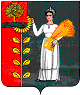 ПОСТАНОВЛЕНИЕадминистрации сельского поселения Верхнематренский сельсовет Добринского муниципального района Липецкой области  Российской Федерации26.12. 2013г.                    с. Верхняя Матренка                                № 107Об утверждении муниципальных заданий на оказание муниципальных услуг на  2014 год и на плановый период 2015 и  2016 годов по МАУК «Верхнематренский ПЦК»      В соответствии с постановлением администрации сельского поселения Верхнематренский сельсовет Добринского муниципального района Липецкой области Российской Федерации  «Об утверждении Положения «О порядке формирования муниципального задания в отношении муниципальных учреждений сельского поселения и финансового обеспечения выполнения муниципального задания» № 12 от 18.10.2010г. (в редакции постановления № 18 от 20.12.2010г), на основании постановления администрации сельского поселения Верхнематренский сельсовет «Об утверждении перечня муниципальных услуг оказываемых в качестве основных видов деятельности на 2012-2014гг» № 28 от  21.12.2011г., постановления администрации сельского поселения Верхнематренский сельсовет «О создании муниципального автономного учреждения культуры «Верхнематренский поселенческий центр культуры» путем изменения типа муниципального учреждения культуры «Верхнематренский поселенческий центр культуры» № 22 от 19.03.2013 г., администрация сельского поселения Верхнематренский сельсоветПОСТАНОВЛЯЕТ:1.Утвердить муниципальные задания на оказание муниципальных услуг по       МАУК «Верхнематренский ПЦК»  (прилагаются).2. Настоящее постановление вступает в силу со дня его обнародования и распространяется на правоотношения с 01.01.2014г. и действует до 31.12.2016 г.3. Постановление администрации сельского поселения Верхнематренский сельсовет «Об утверждении муниципальных заданий на оказание муниципальных услуг на  2013 год и на плановый период 2014 и  2015 годов по МАУК «Верхнематренский ПЦК» (утвержденное постановлением № 51 от 07.05.2013г.) считать утратившим силу.4. Контроль за настоящим постановлением оставляю за собой.Глава администрациисельского поселения Верхнематренский сельсовет                                         Н.В.ЖаворонковаУтверждаюГлава администрации ____________ Н.В.Жаворонкова                                            (подпись)"26"    декабря    2013 г.              Муниципальное заданиеМАУК «Верхнематренский ПЦК»на 2013 год и на плановый период 2014 , 2015 и 2016 годов 1. Наименование муниципальной услуги: «Организация библиотечного, информационного и справочного обслуживания населения.2. Потребители                муниципальной               услуги:   Население сельского поселения:   дети, подростки, взрослые.3. Показатели,     характеризующие       и     (или)      качество муниципальной услуги:3.1. Показатели,   характеризующие  качество  муниципальной  услуги 3.2. Объем  муниципальной услуги  (в натуральных  показателях)4. Порядок        оказания          муниципальной   услуги4.1. Нормативные правовые  акты,   регулирующие  порядок  оказания  муниципальной  услугиПостановление главы администрации сельского поселения Верхнематренский сельсовет № 1/1 от 17.01.2011г. « Об утверждении муниципальных услуг на 2011-2013 годы».Устав  МАУК «Верхнематренский ПЦК» от 19.03.2013г. № 22.Федеральный закон от 09.10.92г.  № 3612-1 «Основы законодательства РФ о культуре»Закон Липецкой области от 21.07.03г.  № 62-ОЗ «Об основах библиотечного дела и обязательном экземпляре документов в Липецкой области»Требования СанПиН4.2. Порядок     информирования     потенциальных     потребителей  муниципальной  услуги5. Основания    для      досрочного     прекращения     исполнения муниципального задания6.Предельные  цены   на  оплату  муниципальной  услугив случаях,  если  законом (решением) предусмотрено их  оказание  на  платнойоснове6.1. Нормативный правовой  акт, устанавливающий цены (тарифы) .  6.2. Орган, устанавливающий цены : Учреждение МАУК «Верхнематренский ПЦК»6.3. Значения         предельных              цен        (тарифов)7. Порядок  контроля  за   исполнением  муниципального   задания8. Требования к отчетности об исполнении муниципального задания8.1. Форма   отчета   об  исполнении   муниципального   заданияУстанавливается администрацией сельского поселения Верхнематренский сельсовет.8.2. Сроки  представления  отчетов об  исполнении муниципального задания: Ежеквартально8.3. Иные требования к  отчетности об исполнении  муниципального задания9. Иная   информация,  необходимая  для  исполнения  (контроля  за исполнением) муниципального  заданияУтверждаюГлава администрации ____________Н.В.Жаворонкова                                             (подпись)"26"    декабря    2013 г.Муниципальное заданиеМАУК «Верхнематренский ПЦК»на 2013 год и на плановый период 2014 , 2015 и 2016 годов 1. Наименование муниципальной услуги: «Организация и проведение  культурных  мероприятий, организация досуга населения»2. Потребители                муниципальной               услуги:   Население сельского поселения:   дети, подростки, взрослые.3. Показатели,     характеризующие       и     (или)      качество муниципальной услуги:3.1. Показатели,   характеризующие  качество  муниципальной  услуги 3.2. Объем  муниципальной услуги  (в натуральных  показателях)4. Порядок        оказания          муниципальной   услуги4.1. Нормативные правовые  акты,   регулирующие  порядок  оказания  муниципальной  услугиПостановление главы администрации сельского поселения Верхнематренский сельсовет № 1/1 от 17.01.2011г. « Об утверждении муниципальных услуг на 2011-2013 годы».Устав  МАУК «Верхнематренский ПЦК» от 19.03.2013г. № 22.Федеральный закон от 09.10.92г.  № 3612-1 «Основы законодательства РФ о культуре»4.2. Порядок     информирования     потенциальных     потребителей  муниципальной  услуги5. Основания    для      досрочного     прекращения     исполнения муниципального задания6.Предельные  цены   на  оплату  муниципальной  услугив случаях,  если  законом (решением) предусмотрено их  оказание  на  платнойоснове6.1. Нормативный правовой  акт, устанавливающий цены (тарифы) . 6.2. Орган, устанавливающий цены : Учреждение МАУК «Верхнематренский ПЦК»6.3. Значения         предельных              цен        (тарифов)7. Порядок  контроля  за   исполнением  муниципального   задания8. Требования к отчетности об исполнении муниципального задания8.1. Форма   отчета   об  исполнении   муниципального   заданияУстанавливается администрацией сельского поселения Верхнематренский сельсовет.8.2. Сроки  представления  отчетов об  исполнении муниципального задания: Ежеквартально8.3. Иные требования к  отчетности об исполнении  муниципального задания9. Иная   информация,  необходимая  для  исполнения  (контроля  за исполнением) муниципального  заданияНаименование показателяЕдиница измеренияФормула расчетаФормула расчетаЗначения показателей качества муниципальной услугиЗначения показателей качества муниципальной услугиЗначения показателей качества муниципальной услугиЗначения показателей качества муниципальной услугиЗначения показателей качества муниципальной услугиЗначения показателей качества муниципальной услугиЗначения показателей качества муниципальной услугиНаименование показателяЕдиница измеренияФормула расчетаФормула расчетаОтчетный финансовый 2013годТекущий финансовый 2014годТекущий финансовый 2014годПлановый финансовый 2015годПлановый финансовый 2015годПлановый финансовый 2016годИсточник информации о значении показателя (исходные данные для её расчета)Источник информации о значении показателя (исходные данные для её расчета)                 Верхнематренская с/библиотека                 Верхнематренская с/библиотека                 Верхнематренская с/библиотека                 Верхнематренская с/библиотека                 Верхнематренская с/библиотека                 Верхнематренская с/библиотека                 Верхнематренская с/библиотека1.Обновление библиотечного фонда% от общего фондаЧисло поступления / на фондЧисло поступления / на фонд1,31,3         1,6         1,61,71,7Модельный стандарт деятельности библиотеки(принят 24.05.01 VI Конференцией РБА)Модельный стандарт деятельности библиотеки(принят 24.05.01 VI Конференцией РБА)Охват населения библиотечным обслуживанием% от количества населенияЧисло пользователей /  на число населенияЧисло пользователей /  на число населения         95         9595959595Статистический отчет библиотекиСтатистический отчет библиотекиКоличество библиотечного фондаэкземплярСостояло + поступило – выбыло = состоитСостояло + поступило – выбыло = состоитне менее 11000не менее 11000не менее 11000не менее 11000не менее 11000не менее 11000Статистический отчет библиотекиСтатистический отчет библиотекиКоличество выданных документовэкземпляр не менее24050 не менее24050не менее 24000не менее 24000не менее 24000не менее 24000Статистический отчет библиотекиСтатистический отчет библиотекиКоличество пользователей человекВ соответствии с «межотраслевыми нормами времени на работы выполняемые в библиотеках»В соответствии с «межотраслевыми нормами времени на работы выполняемые в библиотеках»не менее 1010не менее 1010не менее 1000не менее 1000не менее 1000не менее 1000Статистический отчет библиотеки учетные формы работы библиотеки Форма статистического наблюдения 6-НКСтатистический отчет библиотеки учетные формы работы библиотеки Форма статистического наблюдения 6-НК                         Приозеренская     с/ библиотека                         Приозеренская     с/ библиотека                         Приозеренская     с/ библиотека                         Приозеренская     с/ библиотека                         Приозеренская     с/ библиотека                         Приозеренская     с/ библиотека                         Приозеренская     с/ библиотека1.Обновление библиотечного фонда% от общего фондаЧисло поступления / на фонд1,51,5         1,6         1,61,71,71,7Модельный стандарт деятельности библиотеки(принят 24.05.01 VI Конференцией РБА)Модельный стандарт деятельности библиотеки(принят 24.05.01 VI Конференцией РБА)Охват населения библиотечным обслуживанием% от количества населенияЧисло пользователей /  на число населения         43         434444444445Статистический отчет библиотекиСтатистический отчет библиотекиКоличество библиотечного фондаэкземплярСостояло + поступило – выбыло = состоитне менее 5000не менее 5000не менее 5000не менее 5000не менее 5000не менее 5000не менее 5000Статистический отчет библиотекиСтатистический отчет библиотекиКоличество выданных документовэкземпляр не менее 4800 не менее 4800не менее 4800не менее 4800не менее 4800не менее 4800не менее 4800Статистический отчет библиотекиСтатистический отчет библиотекиКоличество пользователей человекВ соответствии с «межотраслевыми нормами времени на работы выполняемые в библиотеках»не менее 200не менее 200не менее 200не менее 200не менее 200не менее 200не менее 200Статистический отчет библиотеки учетные формы работы библиотеки Форма статистического наблюдения 6-НКСтатистический отчет библиотеки учетные формы работы библиотеки Форма статистического наблюдения 6-НКНаименование показателяЕдиница измерения          Значения показателей качества муниципальной услуги          Значения показателей качества муниципальной услуги          Значения показателей качества муниципальной услуги          Значения показателей качества муниципальной услугиНаименование показателяЕдиница измеренияОтчетный финансовый 2013годТекущий финансовый 2014годПлановый финансовый 2015годПлановый финансовый 2016годИсточник информации о значении показателя (исходные данные для её расчета)               Верхнематренская с/библиотека               Верхнематренская с/библиотека               Верхнематренская с/библиотека               Верхнематренская с/библиотекаЧисло пользователейчеловек1061105010501020Отчет 6-НКЧисло книговыдачэкземпляр24633241502415024000Отчет 6-НККоличество посещенийпосещение9947950095009000Отчет 6-НКВыдача справокштук482450450450Отчет 6-НК    Приозеренскаяс/библиотека    Число пользователейчеловек202200200200Отчет 6-НКЧисло книговыдачэкземпляр4894480048004800Отчет 6-НККоличество посещенийпосещение1827180018001800Отчет 6-НКСпособ информированияСостав размещаемой (доводимой) информацииЧастота обновления информацииИнформационный стенд в здании библиотекиПеречень оказываемых услуг, план массовых мероприятий, итоги конкурсных мероприятий1 раз в кварталИнформационные листы в читальном залеИнформация об услугах справочно-библиографического характера2 раза в годПроведение массовых мероприятийОбзоры, беседы, тематические, литературные вечера.ежемесячноОформление книжных выставокТематические, юбилейные, персональныеежемесячно№ п/пОснование для прекращенияРеквизиты нормативного акта1.Ликвидация или реорганизация учрежденияСт. 23 Федерального Закона от 29.12.1994г. № 78-ФЗ « О библиотечном деле»Пункт 9. Устава  МАУК «Верхнематренский ПЦК» Формы контроляПериодичностьГлавный распорядитель, осуществляющий контроль за оказанием муниципальной услуги    1.Отчет о выполнении заданияНе реже 1 раза в кварталадминистрация.2.Проверка выполнения муниципального заданияНе реже 1 раза в кварталадминистрация.Наименование показателяЕдиница измеренияЗначение, утвержденное в муниципальном задании на отчетный финансовый годФактическое значение за отчетный периодХарактеристика причин отклонения от запланированных значенийИсточник (и) информации о фактическом значении показателя1.2.Наименование показателяЕдиница измеренияЗначения показателей качества муниципальной услугиЗначения показателей качества муниципальной услугиЗначения показателей качества муниципальной услугиЗначения показателей качества муниципальной услугиЗначения показателей качества муниципальной услугиИсточник информации о значении показателя (исходные данные для её расчета)Источник информации о значении показателя (исходные данные для её расчета)Наименование показателяЕдиница измеренияОтчетный финансовый 2013годТекущий финансовый 2014годПлановый финансовый 2015годПлановый финансовый 2015годПлановый финансовый 2016годПлановый финансовый 2016год1.Количество клубных формированийединицне менее 7      не менее 7не менее 7не менее 7не менее 7не менее 7Статистическая форма отчета 7-НК2. Количество участников клубных формированийчеловек    не менее 88не менее 88не менее 88не менее 88не менее 88не менее 88Статистическая форма отчета 7-НК3. Количество массовых мероприятиймероприятиене менее 106не менее 110не менее 115не менее 115не менее 120не менее 120Статистическая форма отчета 7-НК4. Количество мероприятий связанных с обслуживанием звуко-технического оборудования при проведении собраний и совещаниймероприятиене менее 3не менее 3не менее 3не менее 3не менее 3не менее 3Журнал регистраций совещаний и собраний5. Наличие жалоб потребителей  на качество оказываемых услугжалобане более 2не более 2не более 2не более 2не более 2не более 2журнал регистраций жалоб1.Количество клубных формированийединицне менее 4не менее 4не менее 4не менее 4не менее 4не менее 4Статистическая форма отчета 7-НК2.Количество участников клубных формированийчеловекне менее 26не менее 26не менее 26не менее 26не менее 26не менее 26Статистическая форма отчета 7-НК3.Количество массовых мероприятиймероприятиене менее 100не менее 100не менее 100не менее 100 не менее 100 не менее 100Статистическая форма отчета 7-НК4.Количество мероприятий связанных с обслуживанием звуко-технического оборудования при проведении собраний и совещаниймероприятиене менее 2не менее 2не менее 2не менее 2не менее 2не менее 2Журнал регистраций совещаний и собраний5. Наличие жалоб потребителей  на качество оказываемых услугжалобане более 2не более 2не более 2не более 2не более 2не более 2журнал регистраций жалобНаименование показателяЕдиница измеренияЗначения показателей качества муниципальной услугиЗначения показателей качества муниципальной услугиЗначения показателей качества муниципальной услугиЗначения показателей качества муниципальной услугиИсточник информации о значении показателя (исходные данные для её расчета)Наименование показателяЕдиница измеренияОтчетный финансовый 2013годТекущий финансовый 2014годПлановый финансовый 2015годПлановый финансовый 2016годИсточник информации о значении показателя (исходные данные для её расчета)               Верхнематренский СДК               Верхнематренский СДК               Верхнематренский СДК               Верхнематренский СДККол-во проведенных различных по форме, тематике культурно-массовых мероприятиймероприятие131120120125Статистическая форма отчета 7-НККоличество посещений культурно-досуговых мероприятийпосещение1800160016001650Статистическая форма отчета 7-НККоличество клубных формирований,  объединений, клубов по интересам.единица7777Статистическая форма отчета 7-НККоличество участников клубных формированийчеловек88888888Статистическая форма отчета 7-НК Количество мероприятий связанных с обслуживанием звуко-технического оборудования при проведении собраний и совещаниймероприятие3333Журнал регистраций совещаний и собранийПриозеренский клубПриозеренский клубКол-во проведенных различных по форме, тематике культурно-массовых мероприятиймероприятие100100100100Статистическая форма отчета 7-НККоличество клубных формирований,  объединений, клубов по интересам.единица4444Статистическая форма отчета 7-НККоличество участников клубных формированийчеловек26262626Статистическая форма отчета 7-НК Количество мероприятий связанных с обслуживанием звуко-технического оборудования при проведении собраний и совещаниймероприятие2222Журнал регистраций совещаний и собранийСпособ информированияСостав размещаемой (доводимой) информацииЧастота обновления информации1.Афиша, ознакомление с планом мероприятий, расписанием занятий в кружках, студию по интересам потребителя;Информирование о предстоящем мероприятииПо мере необходимости2. Прием в кружок, студию по интересам потребителя;Информация о работе кружков.По мере необходимости3.Расписание занятий клубных формированийГрафик по дням, время.ЕжемесячноРекламные щиты на территории Домов культурыИнформация о мероприятияхПо мере необходимости№ п/пОснование для прекращенияРеквизиты нормативного акта1.Ликвидация или реорганизация учрежденияФедеральный Закон «Основы законодательства РФ о культуре» № 3612-1 от 09.10.92г.Пункт 9. Устава  МАУК «Верхнематренский ПЦК» Наименование муниципальной услугиЦена  (руб.)1.Стоимость билета на молодежную дискотеку 10Формы контроляПериодичностьГлавный распорядитель, осуществляющий контроль за оказанием муниципальной услуги    1.Отчет о выполнении заданияНе реже 1 раза в кварталадминистрация.2.Проверка выполнения муниципального заданияНе реже 1 раза в кварталадминистрация.Наименование показателяЕдиница измеренияЗначение, утвержденное в муниципальном задании на отчетный финансовый годФактическое значение за отчетный периодХарактеристика причин отклонения от запланированных значенийИсточник (и) информации о фактическом значении показателя1.2.